AgendaBismarck Mandan Lacrosse Association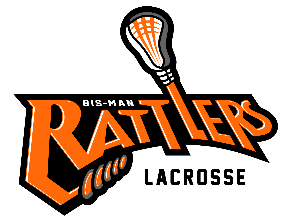 Board Meeting –May 25th 6pmCall to Order – Changes/additions to Agenda: Approval of Prior Minutes (from March)- post to website Reports:TreasurerSignature card for the bank and bank authorization of accounts – removal of old board member and who should have access to the account(s)NPLL Fees: break down of where fees are usedCoach reimbursement feesPreparation of next year’s budget (what needs to be included ie: Hudl, uniforms, coach payments)Hudl reimbursementSponsorship reimbursement for shooter shirtsCoachesPayment of coaches for next season –who will to be back for the 2023 season? Advertise at U of Mary, USA Lacrosse and BSC now for next season to find recruit new coaches.Equipment:Needs? SponsorshipNew sponsorshipsSponsor RecognitionConcrete wall for wall ball (if donated where to put it)Fundraising:Calendar RaffleOld BusinessPlayer Handbook & Coach Handbook (Shaun & Kurt)Apparel store:New BusinessRefunds given:Refund policyEnd of the year picnic: Jaycees Shelter (outdoor picnic area) Monday June 13thBMLA to provide hotdogs: Each group responsible for Varsity:                 JV:              Girls:              14U:                12U/10U:                Little Laxers Equipment turn- in plan10U/little laxer pick-up games next year End of year member survey (feedback & plans for returning)Artik Lacrosse camp for the boys Comments & Announcements:  Next meeting 	Adjournment – Meeting Adjourned at